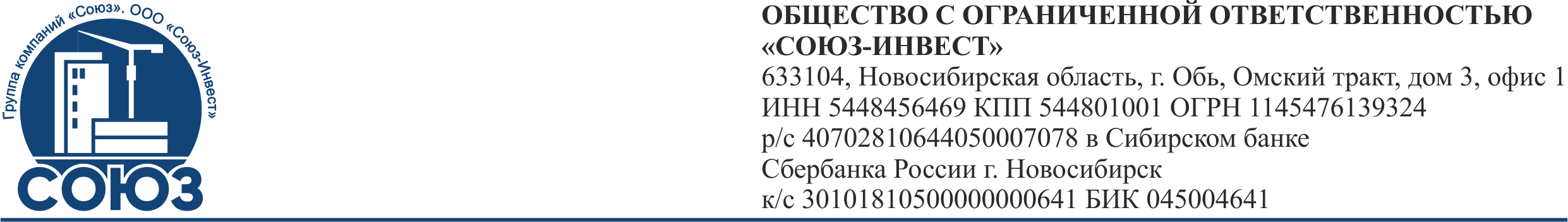 ДОГОВОР № Г1/(номер квартиры)участия в долевом строительстве многоквартирного домаг. Новосибирск									________  2018 г.Общество с ограниченной ответственностью "Союз - Инвест", именуемое в дальнейшем "Застройщик", в лице Греба Александра Александровича, действующего на основании доверенности 22 АА  2145391 от 24.10.2017 г., реестровый № 1-3510, удостоверенной Наземцевой Ниной Захаровной, нотариусом Барнаульского нотариального округа, с одной стороны, игражданин РФ _________________ года рождения.Паспорт серия _____ номер ________ выдан ____________________________________Зарегистрирован: __________________________________________________________,именуемый в дальнейшем "Участник долевого строительства", действующий от своего имени,  с другой стороны, заключили настоящий Договор о следующем:ПОНЯТИЯ, ИСПОЛЬЗУЕМЫЕ В НАСТОЯЩЕМ ДОГОВОРЕ1.1. Застройщик – юридическое лицо, имеющее на праве собственности земельный участок и привлекающий денежные средства участников долевого строительства в соответствии с настоящим Договором и действующим законодательством для строительства (создания) на этом земельном участке многоквартирного дома на основании полученного разрешения на строительство.1.2. Объект долевого строительства – жилое помещение, подлежащее передаче Участнику долевого строительства после получения разрешения на ввод в эксплуатацию многоквартирного дома и входящее в состав указанного многоквартирного дома общее имущество.1.3. Участник долевого строительства – гражданин, вносящий Застройщику денежные средства для строительства многоквартирного дома на условиях настоящего Договора.Отношения Застройщика и Участника долевого строительства, не урегулированные настоящим Договором, регламентируются Гражданским кодексом РФ, Федеральным законом "Об участии в долевом строительстве многоквартирных домов и иных объектов недвижимости и о внесении изменений в некоторые законодательные акты Российской Федерации", законодательством Российской Федерации.ПРЕДМЕТ ДОГОВОРА2.1. По настоящему Договору Застройщик обязуется в предусмотренный Договором срок своими силами и (или) с привлечением других лиц построить (создать) многоквартирный жилой дом с помещениями общественного назначения (далее – многоквартирный дом) – 1 этап строительства, на земельном участке с кадастровым номером: 54:35:052990:19, расположенный по адресу: Российская Федерация, Новосибирская область, город Новосибирск, Кировский  район, улица Герцена, дом 11/1 (адрес строительный, почтовый адрес будет присвоен после приемки и ввода многоквартирного дома в эксплуатацию):- назначение – многоквартирный дом;-этажность – 19 этажей;-общая площадь – 21280,6 кв.м.;-материал наружных стен – сборные Ж/Б панели заводского изготовления с утеплением наружных стен минераловатными плитами с облицовкой фиброцементными листами и линеарными панелями по металлическому каркасу навесной вентилируемой фасадной системы;- наружняя отделка: фиброцементные листы и линеарные панели по металлическому каркасу навесной вентилируемой фасадной системы;-материал поэтажных перекрытий – сборные железобетонные панели и ребристые железобетонные плиты;-класс энергоэффективности – В (высокий) согласно таблицы 15СП 50.13330.2012 «СНиП 23-02-2003 «Тепловая защита зданий»;- класс сейсмостойкости – 6 баллов (для средних грунтовых условий, карта А)
категория сложности инженерно-геологических условий – II (средняя).2.1.1. Застройщик осуществляет строительство на основании:- право собственности на земельный участок с кадастровым номером: 54:35:052990:19, расположенный по адресу: Новосибирская область, г. Новосибирск, Кировский район, ул. Герцена, на основании договора купли-продажи от 26.04.2017 года и договора купли-продажи № 17524 от 13.04.2017 года.- разрешения на строительство № 54-Ru54303000-146-2017 от 01.09.2017 года.- проектной декларации от 05.10.2017 года, опубликованной 23.10.2017 года на сайте www.isk-soyuz-nsk.ru.2.2.  После получения разрешения на ввод в эксплуатацию многоквартирного дома Застройщик обязуется передать Объект долевого строительства Участнику долевого строительства в собственность, при условии полной оплаты цены Договора и выполнения Участником долевого строительства п. 3.3. настоящего Договора, а Участник долевого строительства обязуется уплатить обусловленную цену Договора и принять Объект долевого строительства. Описание Объекта долевого строительства определяется в проектной документации:Новосибирская область, город Новосибирск, Кировский район, улица Герцена, дом 11/1 (стр.)этаж ___, __ - комнатная квартираБудущий номер помещения  № ___- площадь квартиры без учета  лоджии (балкона)  - _____ кв.м.- площадь лоджии (балкона) с соответствующим коэффициентом  - ____ кв.м.- общая площадь квартиры с учетом лоджии (балкона) с соответствующим коэффициентом – ____ кв.м.Описание и план Объекта долевого строительства, отображающий в графической форме расположение по отношению друг к друг частей Объекта долевого строительства, местоположение Объекта долевого строительства, местоположение Объекта долевого строительства на этаже строящегося дома (создаваемого) Многоквартирного дома и иные характеристики Объекта долевого строительства указаны в графической схеме этажа, который является неотъемлемой частью настоящего договора. 2.3. Техническое состояние на момент сдачи:Застройщиком выполняются следующие виды работ:- установка входной металлической двери;    - установка пластиковых оконных и балконных блоков;- остекление лоджии (алюминиевый профиль);- монтаж системы электроснабжения с установкой розеток, выключателей, патронов, установка охранно-пожарной сигнализации;- монтаж общей домовой системы водоснабжения с установкой поквартирных счетчиков  горячей и холодной воды;- монтаж общей домовой системы канализации;- монтаж системы отопления с установкой отопительных приборов и счетчиков учета тепла;- в жилых комнатах, прихожих, коридорах и кухнях: шпатлевка стен на 1 раз, шпатлевка потолков на 1 раз.В стоимость строительства не включаются и Застройщиком не выполняются  следующие виды работ:- стяжка пола;- внутриквартирный монтаж водоснабжения;- внутриквартирный монтаж канализации;- наклейка обоев;- настилка линолеума с устройством теплозвукоизоляционной подстилки;- укладка плитки в санузлах;- установка межкомнатных дверей и дверей в санузлах и кладовых;-установка электроплиты, устройства защитного отключения;- чистовая шпатлевка стен и потолков, чистовая покраска потолков и стен.- установка санфаянса (ванна, мойка, раковина, унитаз и смесители).2.4. Настоящий  Договор подлежит государственной регистрации и считается заключенным с момента такой регистрации. Расходы по государственной регистрации настоящего договора и всех соглашений к нему оплачиваются за счет сторон.ЦЕНА ДОГОВОРА	3.1.Цена Договора на дату заключения составляет  _______________ (________________) рублей.Цена настоящего договора определяется как произведение цены единицы общей приведенной площади Объекта долевого строительства и общей приведенной  площади Объекта долевого строительства. Общая приведенная площадь Объекта долевого строительства состоит из суммы общей площади Объекта долевого строительства и площади лоджии (балкона) с соответствующим коэффициентом (площадь лоджии учитывается).Стоимость одного квадратного метра общей приведенной площади Объекта долевого строительства составляет __________ (___________________) рублей ___ копейки.	3.2. Цена Договора составляет сумму денежных средств, необходимых на возмещение затрат на строительство квартиры, указанной в п. 2.2 Договора, включая затраты на оплату услуг Застройщика в размере 9%, и определяется дифференцировано по каждому типу квартир с учетом спроса и видов работ, предусмотренных п. 2.3 Договора. Разница между ценой настоящего договора и фактическими затратами Застройщика на строительство квартиры, предусмотренной в п. 2.2 Договора, оставшаяся в распоряжении Застройщика по окончанию строительства и передачи квартиры Участнику долевого строительства (экономия Застройщика), является вознаграждением за услуги Застройщика и не возвращается Участнику долевого строительства.	3.3. Участник долевого строительства оплачивает цену договора в размере _______________ (________________) рублей  в течение трех дней с момента государственной регистрации настоящего договора.        3.4. Днем исполнения платежа признается день внесения денежных средств либо в кредитную организацию, либо платежному агенту, осуществляющему деятельность по приему платежей физических лиц, либо банковскому платежному агенту (субагенту), осуществляющему деятельность в соответствии с законодательством о банках и банковской деятельности, для последующего перечисления Застройщику.3.5. Если по результатам кадастровых работ после окончания строительства общая площадь Объекта, передаваемого Участнику долевого строительства, окажется меньше на 5% или превысит на 5% площадь, указанную в п. 2.2. настоящего Договора, производится перерасчет по изменению размера цены договора, о чем заключается Дополнительное соглашение. 	Если по результатам кадастровых работ после окончания строительства отклонение общей площади Объекта, передаваемого Участнику долевого строительства, окажется меньше 5% (пяти) процентов от площади, указанной в п. 2.2 настоящего Договора, перерасчет размера цены договора не производится.ОБЯЗАТЕЛЬСТВА СТОРОН4.1. Застройщик обязуется:4.1.1. Добросовестно выполнить свои обязательства по Договору.4.1.2. Предоставить в установленном законом порядке документы необходимые для государственной регистрации настоящего Договора.4.1.3.Застройщик обязуется получить в установленном порядке разрешение на ввод в эксплуатацию Объекта долевого строительства не позднее IV квартала 2018 г.В течение 180 (сто восемьдесят) дней со дня получения разрешения на ввод Дома в эксплуатацию передать Участнику долевого строительства Объект долевого строительства.Передача  Объекта  долевого строительства Застройщиком и принятие  его  Участником долевого строительства   осуществляются  по подписываемому  сторонами Акту приему-передачи.  В Акте приема-передачи указываются  дата  передачи, основные   характеристики   Объекта долевого строительства, а также иная информация  по  усмотрению сторон.К Акту приема-передачи объекта долевого строительства прилагается инструкция по эксплуатации Объекта долевого строительства, которая  является неотъемлемой  частью Акта приема-передачи. Инструкция по эксплуатации Объекта долевого строительства должна содержать необходимую  и достоверную информацию  о  правилах  и  об  условиях  эффективного  и безопасного его использования,  о  сроке службы объекта долевого строительства и входящих в его состав   элементов   отделки,   систем   инженерно-технического обеспечения,  конструктивных  элементов,  изделий  (далее - инструкция по эксплуатации Объекта долевого строительства).Акт приема-передачи Объекта долевого строительства подписывается Застройщиком и Участником долевого строительства или их представителями, действующими на основании доверенности.В случае выявления недостатков, которые делают Объект долевого строительства непригодным для использования, по требованию Участника долевого строительства Застройщиком составляется акт с указанием выявленных недостатков и срока их устранения Застройщиком. В течение 3 (трех) рабочих дней после устранения недостатков Застройщик передает Участнику долевого строительства Объект долевого строительства с составлением Акта приема-передачи Объекта долевого строительства.При уклонении Участника долевого строительства от принятия Объекта долевого строительства в установленный настоящим Договором срок или при отказе Участника долевого строительства от принятия Объекта долевого строительства Застройщик по истечении 2 (двух) месяцев со дня, предусмотренного настоящим Договором для передачи Объекта долевого строительства Участнику долевого строительства, вправе составить Акт приема-передачи Объекта долевого строительства в одностороннем порядке. При этом риск случайной гибели Объекта долевого строительства признается перешедшим к Участнику долевого строительства со дня составления Акта приема передачи Объекта долевого строительства в одностороннем порядке. Указанные меры могут применяться только в случае, если Застройщик обладает сведениями о получении Участником долевого строительства уведомления о готовности Объекта долевого строительства, либо оператором почтовой связи заказное письмо возвращено с сообщением об отказе Участника долевого строительства от его получения или в связи с отсутствием Участника долевого строительства по указанному им почтовому адресу.При досрочном вводе многоквартирного дома в эксплуатацию Застройщик имеет право передать Объект долевого строительства ранее установленного в настоящем пункте срока без заключения с Участником долевого строительства дополнительного соглашения.4.1.4. Передать Участнику долевого строительства Объект долевого строительства, качество которого соответствует условиям Договора либо при отсутствии или неполноте условий такого Договора требованиям технических регламентов, проектной документации и градостроительных регламентов, а также иным обязательным требованиям.4.1.5. В случае изменения общей площади Объекта долевого строительства по результатам обмеров, произвести перерасчет стоимости Объекта в соответствии с условиями, предусмотренными пунктом 3.5. настоящего Договора.4.1.6. Если в течение гарантийного срока (п. 7.3) были выявлены недостатки качества переданной Участнику долевого строительства квартиры, Стороны обязаны руководствоваться нормами действующего законодательства.4.1.7. В случае неисполнения или ненадлежащего исполнения Застройщиком обязательств по передаче жилого помещения участнику долевого строительства, исполнение данных обязательств обеспечивается страхованием гражданской ответственности Застройщика по договору, заключенному с ___________________  и находящемся в залоге предоставленным для строительства (создания) многоквартирного дома и (или) иного объекта недвижимости, в составе которых будут находиться объекты долевого строительства, земельным участком, принадлежащим Застройщику на праве собственности, или правом аренды, правом субаренды на указанный земельный участок и строящиеся (создаваемые) на этом земельном участке многоквартирный дом и (или) иной объект недвижимости.4.1.8. До подписания настоящего договора участник долевого строительства ознакомился с условиями договора страхования гражданской ответственности застройщика, заключенному с ___________________.4.2. Участник долевого строительства обязуется:4.2.1. Своевременно внести платежи по настоящему Договору.4.2.2. Приступить к принятию Объекта долевого строительства по акту приема — передачи в течение десяти дней с момента получения уведомления от Застройщика о готовности Объекта к передаче.4.2.3. Взять на себя бремя расходов по содержанию объекта долевого строительства с момента подписания акта приема-передачи Объекта долевого строительства.4.2.4. В случае обнаружения недостатков Объекта долевого строительства или многоквартирного дома немедленно заявить об этом Застройщику.4.2.5. В случае увеличения площади Объекта, на величину указанную в пункте 3.5. Договора, произвести доплату к цене Договора. Площадь Объекта устанавливается по результатам проведения кадастровых работ выполняемых при сдаче многоквартирного жилого дома в эксплуатацию. 4.2.6. Обязательства Застройщика считаются исполненными с момента подписания Сторонами акта приема-передачи или иного документа о передаче Объекта долевого строительства.4.2.7. Обязательства Участника долевого строительства считаются исполненными с момента уплаты в полном объеме денежных средств в соответствии с Договором и подписания Сторонами акта приема-передачи или иного документа о передаче Объекта долевого строительства.4.2.8. При изменении реквизитов, указанных в настоящем договоре, Участник долевого строительства обязан уведомить Застройщика в трехдневный срок с момента произошедших изменений.4.2.9.Участник долевого строительства подтверждает, что уведомлен и согласен с тем, что земельный(е) участок(и) под Объектом долевого строительства может быть изменен по результатам межевания и постановки на кадастровый учет без дополнительного согласования с ним и уведомления. При этом площадь земельных участков может быть увеличена или уменьшена. Участник долевого строительства уведомлен и согласен с тем, что многоквартирный дом может быть изменен в результате изменения проектной документации, при этом площадь дома может быть увеличена или уменьшена, изменены этапы и параметры строительства.Участник долевого строительства дает свое согласие на образование земельного участка под многоквартирным домом (путем раздела, объединения, перераспределения, выдела), замену предмета залога земельного участка с кадастровым номером 54:35:052990:19, на земельные участки, образованные в результате объединения (перераспределения, выдела). В случае образования нескольких земельных участков в результате раздела единого земельного участка, Участник долевого строительства дает согласие на перенос записи об ипотеке на предмет залога (земельный участок) на один из вновь образованных земельных участков по выбору Застройщика, без дополнительного согласования и уведомления Участника долевого строительства, и на замену предмета залога (дома) на измененный согласно проекту многоквартирный дом. Участник долевого строительства дает согласие на последующую ипотеку земельного участка с кадастровым номером 54:35:052990:19, а также любых иных участков, образованных из него, либо с его участием. Участник долевого строительства уведомлен и согласен с тем, что разрешенное использование земельного участка под Объектом долевого строительства может быть изменено без дополнительного согласования и уведомления Участника долевого строительства.Стороны пришли к согласию, что ипотека, возникшая в силу Федерального закона № 214-ФЗ от 30.12.2004г. «Об участии в долевом строительстве многоквартирных домов и иных объектов недвижимости и о внесении изменений в некоторые законодательные акты Российской Федерации», не распространяется на находящиеся на земельном участке с кадастровым номером 54:35:052990:19 здания или сооружения Застройщика.ПРАВА СТОРОН5.1. Застройщик вправе:5.1.1. Оказать Участнику долевого строительства содействие в регистрации права собственности на Объект долевого строительства.5.1.2. Внести изменения и дополнения в проект Объекта долевого строительства, без согласования с Участником долевого строительства, если эти изменения и дополнения не влекут за собой изменение площади Объекта и Цены Договора.5.2. Участник долевого строительства или его наследники вправе:5.2.1. Обратиться в органы, осуществляющие государственную регистрацию прав на недвижимое имущество и сделок с ним, с заявлением о государственной регистрации права собственности на Объект долевого строительства после подписания Застройщиком и им самим акта приема-передачи либо иного документа о передаче Объекта долевого строительства.ОТВЕТСТВЕННОСТЬ СТОРОН6.1. В случае неисполнения или ненадлежащего исполнения обязательств по Договору Сторона, не исполнившая своих обязательств или ненадлежащим образом исполнившая свои обязательства, обязана уплатить другой Стороне предусмотренные настоящим Договором неустойки (штрафы, пени) и возместить в полном объеме причиненные убытки сверх неустойки.6.2. В случае    нарушения предусмотренного  Договором  срока передачи   Участнику  долевого строительства Объекта долевого строительства  Застройщик уплачивает Участнику долевого строительства неустойку  (пени) в размере одной  трехсотой  ставки рефинансирования  Центрального банка Российской    Федерации, действующей   на  день  исполнения обязательства,  от  цены  Договора за  каждый  день  просрочки. В случае  нарушения предусмотренного Договором  срока   передачи Участнику  долевого  строительства Объекта долевого строительства вследствие уклонения Участника долевого строительства от подписания  Акта приема-передачи Застройщик освобождается от уплаты Участнику  долевого строительства   неустойки (пени) при  условии надлежащего исполнения Застройщиком своих обязательств по такому Договору.6.3. Просрочка внесения платежа в течение более чем два месяца или систематическое нарушение Участником долевого строительства сроков внесения платежей, является основанием для одностороннего отказа Застройщиком от исполнения настоящего Договора.6.4. В случае нарушения установленного Договором срока внесения платежа Участник долевого строительства уплачивает Застройщику неустойку (пени) в размере одной трехсотой ставки рефинансирования Центрального банка Российской Федерации, действующей на день исполнения обязательства, от суммы просроченного платежа за каждый день просрочки.6.5. В случае отказа Участника долевого строительства от исполнения договора, при отсутствии вины Застройщика, возврат денежных средств, оплаченных Участником долевого строительства по договору, производится Застройщиком после регистрации соглашения о расторжении договора долевого участия в соответствии с Федеральным законом  №214 - ФЗ, с уменьшением выплачиваемой суммы на сумму затрат, понесенных Застройщиком в связи с исполнением договора долевого участия (в т.ч. госпошлина за регистрацию договора долевого участия, госпошлина за регистрацию соглашения о расторжении, оплата по страхованию объекта, банковская комиссия по перечислению денежных средств, агентское вознаграждение и т.п.).6.6. В  случае, если  Застройщик  надлежащим  образом исполняет свои обязательства  перед  Участником  долевого  строительства и соответствует предусмотренным Федеральным законом № ФЗ-214  требованиям к Застройщику, Участник долевого строительства не имеет права на односторонний отказ от исполнения Договора во внесудебном порядке.ГАРАНТИИ КАЧЕСТВА7.1. Объект долевого строительства должен соответствовать требованиям технических регламентов, проектной документации и градостроительных регламентов, а также иным обязательным требованиям, установленным действующим законодательством.7.2. Участник долевого строительства вправе предъявить иск в суд или предъявить Застройщику в  письменной  форме требования  в связи с ненадлежащим качеством объекта долевого строительства с указанием выявленных недостатков (дефектов) при условии, что такие недостатки (дефекты)  выявлены   в   течение гарантийного  срока. Застройщик обязан  устранить выявленные недостатки (дефекты) в срок, согласованный Застройщиком с Участником долевого строительства. В случае отказа Застройщика  удовлетворить указанные требования  во внесудебном  порядке полностью или частично либо в случае неудовлетворения полностью или частично  указанных  требований  в указанный  срок  Участник долевого строительства имеет право предъявить иск в суд.Гарантийный срок на Объект долевого строительства, за исключением технологического и инженерного оборудования, входящего в состав Объекта долевого строительства, составляет 5 (пять) лет с момента передачи Объекта долевого строительства Участнику долевого строительства. Гарантийный срок на технологическое и инженерное оборудование составляет 3 (три) года с момента передачи Объекта долевого строительства Участнику долевого строительства.Застройщик не несет ответственности за недостатки (дефекты) Объекта долевого строительства,    обнаруженные   в течение  гарантийного  срока, если докажет, что  они   произошли вследствие    нормального   износа такого  объекта  долевого строительства  или  входящих в его состав  элементов  отделки, систем инженерно-технического обеспечения, конструктивных элементов, изделий, нарушения требований технических регламентов, градостроительных регламентов, иных   обязательных требований к процессу эксплуатации  Объекта долевого строительства  или  входящих в его состав  элементов  отделки, систем инженерно-технического обеспечения, конструктивных элементов, изделий  либо вследствие ненадлежащего их ремонта, проведенного самим Участником  долевого строительства или   привлеченными   им  третьими лицами,  а  также  если недостатки (дефекты) Объекта долевого строительства возникли вследствие нарушения предусмотренных предоставленной Участнику долевого строительства инструкцией  по эксплуатации Объекта долевого   строительства правил  и  условий  эффективного и безопасного  использования Объекта долевого  строительства,  входящих в  его  состав  элементов отделки, систем инженерно-технического обеспечения, конструктивных элементов, изделий.УСТУПКА ПРАВ ТРЕБОВАНИЙ ПО ДОГОВОРУ8.1. При намерении Участника долевого строительства уступить свои права третьему лицу, Участник долевого строительства обязан в письменной форме известить Застройщика о намерении уступить право третьему лицу за 10 дней до даты подписания соглашения об уступке.8.2. Участник долевого строительства вправе уступить свое право требования по настоящему договору третьим лицам только после полной оплаты цены договора и иных сумм (включая неустойку и т.д.).8.3. Уступка Участником долевого строительства прав требований по Договору иному лицу допускается с момента государственной регистрации настоящего Договора до момента подписания Сторонами акта приема-передачи или иного документа о передаче Объекта долевого строительства.8.4. Уступка прав требований по настоящему договору подлежит государственной регистрации в органах, осуществляющих государственную регистрацию прав на недвижимое имущество и сделок с ним. За оформление и сопровождение сделки уступки требования в обязательстве по Договору, Участник долевого строительства  уплачивает Застройщику вознаграждение в размере 20 000 (двадцати тысяч рублей), в течение 5 (пяти) дней с даты подписания Сторонами соглашения об уступке прав требования.8.5. Участник долевого строительства обязан в трехдневный срок с момента регистрации договора уступки права требования в органе, осуществляющем государственную регистрацию предоставить ЗАСТРОЙЩИКУ оригинал договора уступки прав требования.ФОРС-МАЖОРНЫЕ ОБСТОЯТЕЛЬСТВА9.1. Стороны освобождаются от ответственности за частичное или полное невыполнение обязательств по договору, если наступили обстоятельства непреодолимой силы (пожар, наводнение, землетрясение, террористический акт, массовые беспорядки, чрезвычайные ситуации природного и техногенного характера, военные действия,  сложные климатические условия для данной местности, при которых строительные работы не производятся, изменение законодательства и другие, не зависящие от Застройщика и Участника долевого строительства обстоятельства) и если эти обстоятельства непосредственно влияли на выполнение договора. При этом срок выполнения обязательств по настоящему договору отодвигается соразмерно времени действия обстоятельств.9.2. Наличие указанных обстоятельств должно подтверждаться документами, выданными соответствующими уполномоченными органами.9.3. Сторона, на территории которой случились обстоятельства непреодолимой силы, обязана в течение 10 дней со дня прекращения обстоятельств известить в письменной форме другую сторону о характере влияния этих обстоятельств на выполнение договора.10. ПРОЧИЕ УСЛОВИЯ10.1. Во исполнение требований Федерального закона «О персональных данных» № 152-ФЗ от 27.07.2006 г., я __________________________ года рождения даю свое письменное согласие ООО «Союз-Инвест» (ИНН 5448456469, 633104, Новосибирская область, г. Обь, Омский тракт, дом 3, офис 1), далее — Оператор, на обработку моих персональных данных в целях исполнения настоящего договора.    Перечень принадлежащих мне персональных данных, передаваемых Оператору для обработки:___________________________________________.Целью обработки моих персональных данных является проверка Оператором корректности предоставленных мною сведений, принятие решения о предоставлении мне услуг, заключение при участии Оператора любых договоров и их дальнейшее исполнение, принятие решений или совершение иных действий, порождающих юридические последствия в отношении меня и иных лиц.Я уведомлен и понимаю, что:под персональными данными подразумевается любая информация, имеющая ко мне отношение как к субъекту персональных данных, в том числе моя фамилия, имя, отчество, дата и место рождения, адрес проживания, семейный статус, информация о наличии имущества, образование, доходы, номер контактного телефона, электронная почта и любая другая информация;под обработкой персональных данных подразумевается сбор, систематизация, накопление, хранение, уточнение (обновление, изменение), использование, распространение (в том числе, но не ограничиваясь, передача моих персональных данных следующим организациям: Застройщик, Ростехинвентаризация-Федеральное БТИ; Управление Федеральной службы государственной регистрации, кадастра и картографии; Товарищество собственников жилья, Управляющая компания), обезличивание, блокирование, уничтожение и любые другие действия (операции) с персональными данными.	Настоящее согласие не устанавливает предельных сроков обработки данных.Я могу отозвать настоящее согласие путём направления письменного заявления Оператору. В этом случае Оператор прекращает обработку моих персональных данных, а сами персональные данные подлежат уничтожению, если отсутствуют иные правовые основания для обработки, установленные законодательством РФ.Обработка моих персональных данных (за исключением хранения) должна быть прекращена по достижению цели обработки и прекращения обязательств по заключённым договорам и соглашениям.___________________________________________________________________________________          (Ф.И.О. полностью, подпись)	10.2. Настоящий договор вступает в силу с момента его государственной регистрации и действует до момента подписания сторонами акта приема-передачи квартиры или расторжения договора.10.3. Прекращение действия настоящего договора влечет за собой прекращение обязательств сторон по нему, но не освобождает стороны договора от ответственности за его нарушения, если таковые имели место.10.4. Подписывая данный договор, Участник долевого строительства подтверждает, что термины, указанные в договоре ему понятны и должным образом разъяснены, с п. 2.3 согласен, претензий не имеет.10.5. Любая информация о финансовом положении сторон и условиях договоров с третьими лицами, участвующими в строительстве дома, считается конфиденциальной и не подлежащей разглашению.10.6. Все споры по настоящему договору разрешаются в обязательном претензионном порядке. Срок рассмотрения претензии - 15 календарных дней со дня получения. Споры и разногласия, связанные с исполнением настоящего договора, не урегулированные сторонами путем переговоров, подлежат рассмотрению в суде согласно действующему законодательству. 10.7. Настоящий договор составлен в трех подлинных экземплярах, имеющих одинаковую юридическую силу, по одному для каждой стороны, и один экземпляр для органа, осуществляющего государственную регистрацию.11.ПОДПИСИ СТОРОНЗастройщик:	                                            __________________________ /А.А. Греб/Участник долевого  строительства:                   			__________________________/_________________________________________/